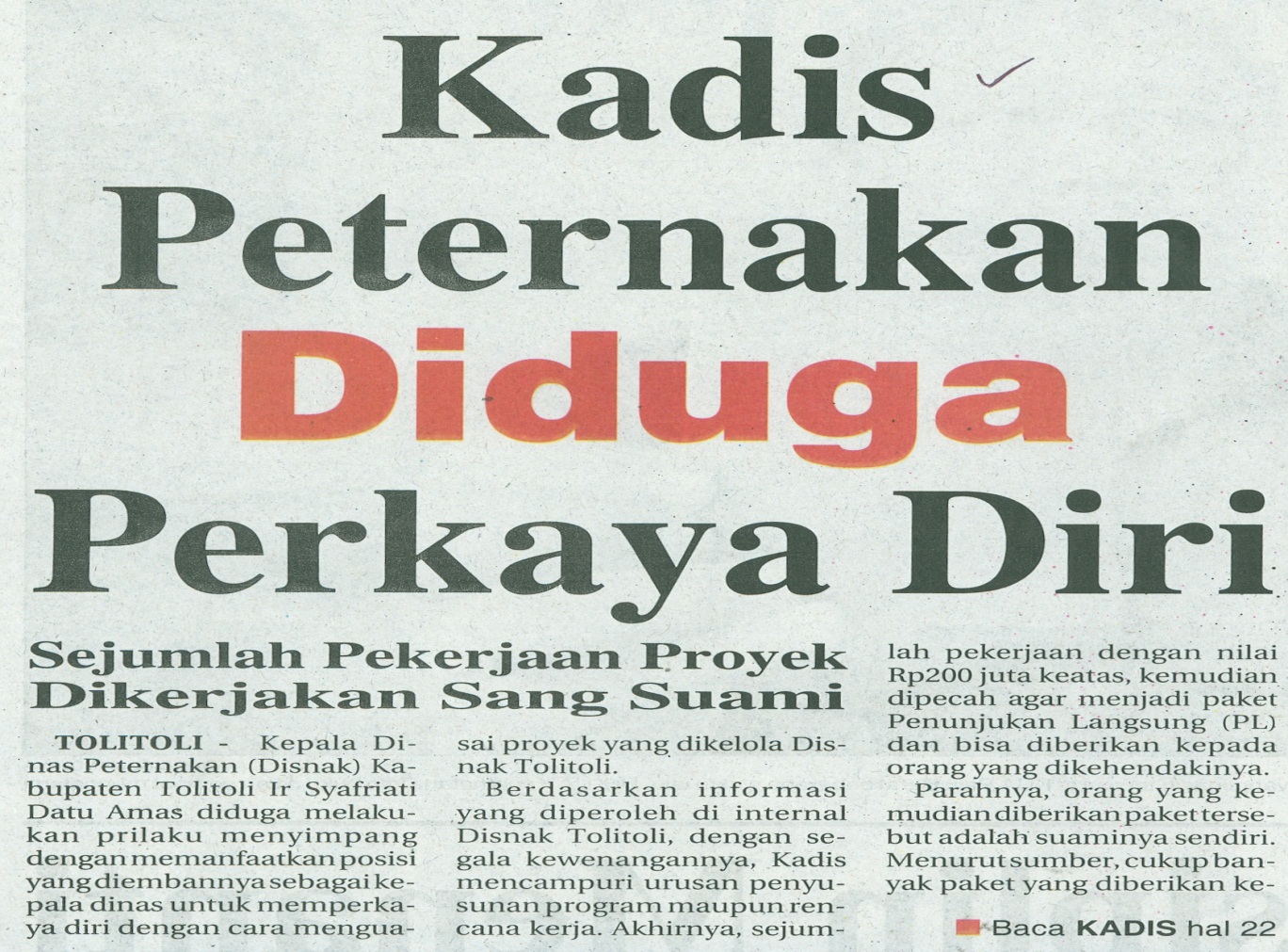 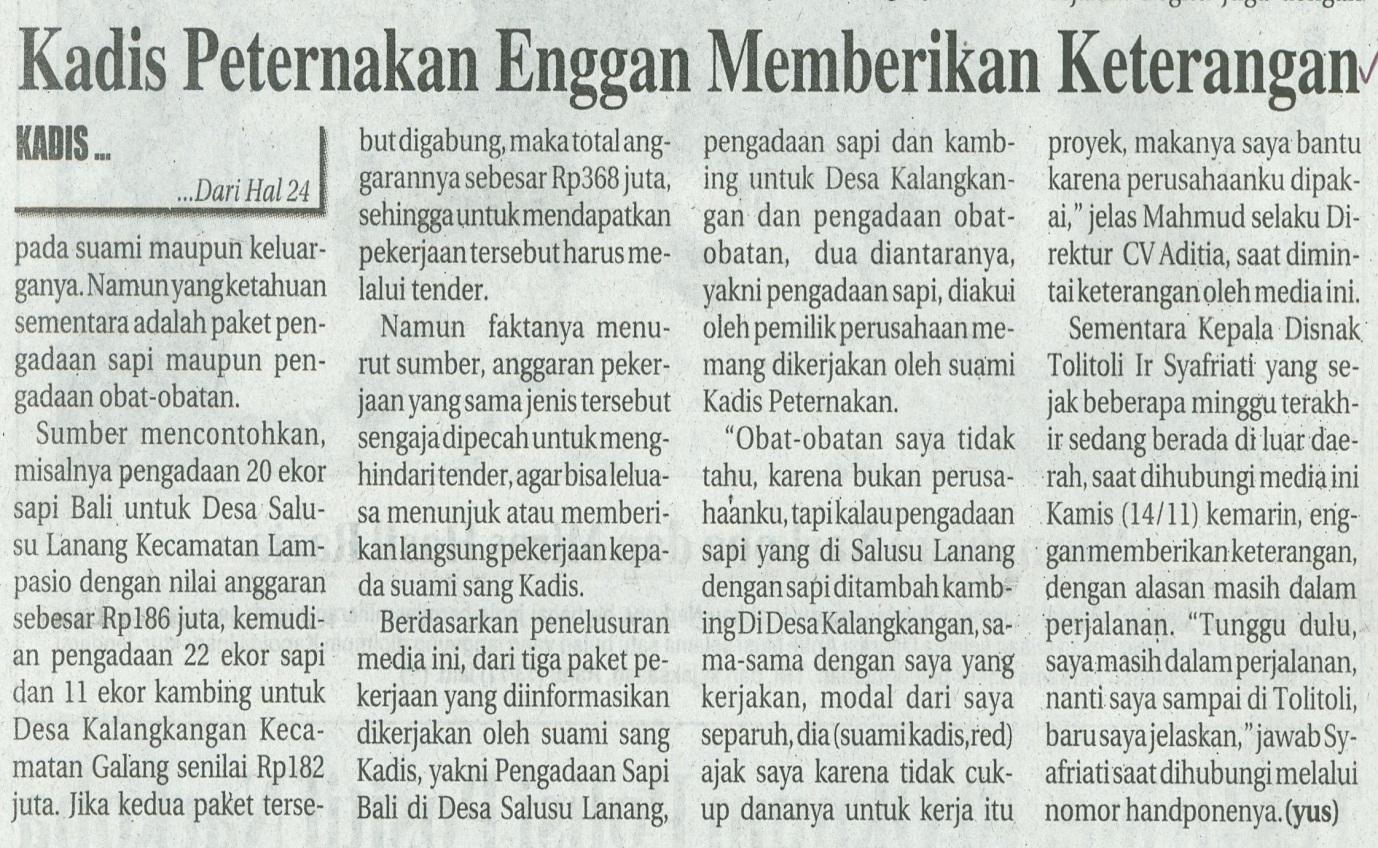 Harian    	:Radar SultengKasubaudSulteng IHari, tanggal:Jumat, 15 November 2013KasubaudSulteng IKeterangan:Hal 24, Kolom 1-4, Hal 22 Kolom13-16KasubaudSulteng IEntitas:Kabupaten Toli-toliKasubaudSulteng I